Specialisering på kandidatuddannelsen i NanosciencePå kandidatuddannelsen i Nanoscience skal der indgå en faglig specialisering på 40 ECTS. Der kan vælges mellem følgende 4 specialiseringer:NanomaterialsBiomedical NanotechnologyStructural Biology and BiophysicsOrganic Nanochemistry/Soft MatterHver specialisering udgøres af et eller flere oligatoriske kurser for den specifikke specialisering samt et antal kurser, der skal vælges ud fra en mindre liste af kurser for den givne specialisering.Alle specialiseringer inkluderer kurset Trends in Nanoscience – Communication and Entrepreneurship.Studerende, der tager på udvekslingsophold i et eller to semestre, er ikke omfattet af det formelle krav til specialisering. Specialiseringen efterlader 20 ECTS til valgfrie kurser på kandidatuddannelsen. Her kan følges (i) yderligere kurser fra specialiseringen, (ii) kurser fra en liste over foreslåede valgfag i relation til specialiseringen, eller (iii) øvrige hensigtsmæssige kurser. Det er muligt at lave et individuelt projekt på 5 eller 10 ECTS eller et erhvervsprojekt – dvs. et 10 ECTS projekt i samarbejde med en virksomhed. Disse projekter vil i givet fald indgå som et valgfrit kursus. Kandidatuddannelsen i Nanoscience giver i udgangpunktet ikke undervisningskompetence i gymnasieskolen. Der er dog en del alumner, der alligevel er gået den vej, typisk efter faglig supplering. Hvis man gerne vil lette denne proces, kan der være hensigtmæssige valgfrie kurser, som ikke er nævnt i dette dokument. Hvis man har interesse i denne retning anbefales man at tage det op med den uddannelsesansvarlige i forbindelse med valg af kurser. Det samlede kursusvalg på kandidatuddannelsen skal indføres i en studiekontrakt og godkendes af den uddannelsesansvarlige. I tilknytning til hver af de fire specialiseringer er der en anbefaling vedr. valgfag på bacheloruddannelsen som vil være hensigtsmæssige at følge før specialiseringen. Anbefalingerne omfatter typisk mere end de 20 ECTS valgfag på bacheloruddannelsen, og man må således vælge blandt de anbefalede kurser afhængig af interesse. Nogle kurser på specialiseringen kan kræve, at bestemte valgfag er fulgt på bacheloruddannelsen. På de følgende sider er der anført tabeller med kursusinformation for de fire specialiseringsretninger samt de anbefalede bachelorvalgfag. De detaljerede kursusbeskrivelser kan findes i kursuskataloget http://kursuskatalog.au.dk, der er direkte link til kursusbeskrivelsen fra kursets navn i tabellen. Hvis man gerne selv vil søge i kursuskataloget kan man med fordel filtrere efter udbyder (institut) og semester. For 5 ECTS kurser gælder at de løber over 14 uger, medmindre kvarter (Q) er angivet. Der tages forbehold for at listen er udarbejdet inden kursuskataloget var endeligt færdiggjort. Ved uoverensstemmelser er det kursuskatalogets information der gælder. 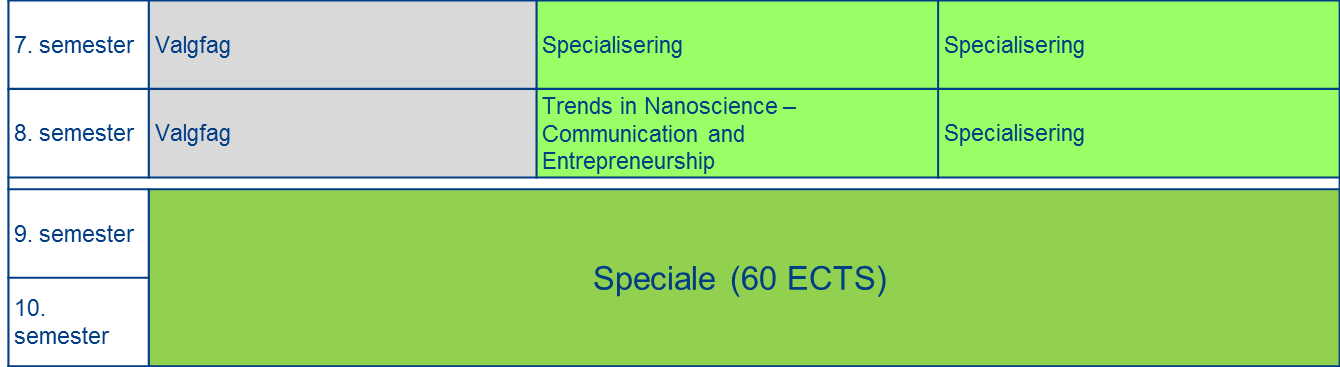 Recommended optional courses at the Bachelor’s degree  programme for the four specializationsRecommended optional courses at the Bachelor’s degree  programme for the four specializationsRecommended optional courses at the Bachelor’s degree  programme for the four specializationsRecommended optional courses at the Bachelor’s degree  programme for the four specializationsCourse titleECTSSemesterProviderNanomaterialsMaterials Chemistry I10FallChemElectrodynamics10SpringPhysSurface and Semiconductor-Physics *From 2024: changed to Spring semester10Spring PhysBiomedical NanotechnologyMetabolism - Concepts and Design10SpringMolBioMaterials Chemistry I10FallChemMolecular Processes in the Cell10FallMolBioStructural Biology and BiophysicsMolecular Biophysical Chemistry10FallChemStructural Chemistry IIa: Spectroscopy in Organic Chemistry5SpringChemStructural Chemistry IIb: Biophysical Chemistry5SpringChemStructural Chemistry IIc: Chemical Crystallography5SpringChemProteins and their Interactions10SpringMolBioModelling IIa: Drug Design and Bioinformatics10SpringChemOrganic Nanochemistry/Soft MatterStructural Chemistry I5FallChemAnalytical Chemistry5FallChemOrganic Chemistry II: Reaction Mechanisms10SpringChemStructural Chemistry IIa: Spectroscopy in Organic Chemistry5SpringChemStructural Chemistry IIb: Biophysical Chemistry5SpringChemPolymer Chemistry10SpringEngNanomaterialsCourse titleECTSECTSSemesterSemesterProviderProviderRecommended optional courses at the Bachelor’s degree  programmeMaterials Chemistry I1010FallFallChemChemElectrodynamics1010SpringSpringPhysPhysSpecializing at the Master’s degree programmeThe following must be included in the specializationTrends in Nanoscience - Communication and Entrepreneurship 1010SpringSpringiNANOiNANOIn combination with at least 30 ECTS from the list belowSurface and Semiconductor-Physics *From 2024: changed to Spring semester1010Spring Spring PhysPhysMaterials Chemistry IIId: Synchrotron and Neutron Science1010SpringSpringChemChemCleanroom-based Micro and Nano Fabrication55Fall Q1Fall Q1iNANOiNANOBiomaterials55Fall Q2Fall Q2iNANOiNANOMaterials Chemistry IIIa: Physical Solid State Chemistry1010FallFallChemChemSolid State Physics II1010SpringSpringPhysPhysAdvanced Statistical Physics *Not conducted 202455FallFallPhysPhysMaterials Chemistry IIIb: Advanced Crystallography1010FallFallChemChemMaterials Chemistry IIIc: Solid State NMR1010FallFallChemChemRecommended optional courses in relation to this specializationLasers & Optics1010SpringSpringPhysPhysTechniques in Experimentel Physics1010FallFallPhysPhysOrganic Chemistry IIIc: Electrochemistry and Organic Surface Chemistry1010FallFallChemChemPolymer Chemistry1010SpringSpringEngEngAdvanced Polymers and Nanomaterials1010FallFallEngEngPhysical Chemistry IIIb: Soft Matter and Scattering Methods *Not conducted 20241010FallFallChemChemStructural Chemistry IIc: Chemical Crystallography55SpringSpringChemChemMaterials Chemistry II: Experimental Materials Chemistry1010FallFallChemChemIntroduction to Programming with Scientific Applications1010SpringSpringCSCSAtmospheric Chemistry1010SpringSpringChemChemApplication of Synchrotron Radiation in Nanoscience *Not conducted 202455SummerSummeriNANOiNANOIndividual Project in Nanoscience (5-10 ECTS)5-105-10Fall/SpringFall/SpringiNANOiNANOBusiness Project in Nanoscience1010Fall/SpringFall/SpringiNANOiNANOBiomedical NanotechnologyBiomedical NanotechnologyCourse titleCourse titleECTSECTSSemesterSemesterProviderProviderRecommended optional courses at the Bachelor’s degree  programme Recommended optional courses at the Bachelor’s degree  programme Metabolism - Concepts and DesignMetabolism - Concepts and Design1010SpringSpringMolBioMolBioMaterials Chemistry IMaterials Chemistry I1010FallFallChemChemMolecular Processes in the CellMolecular Processes in the Cell1010FallFallMolBioMolBioSpecializing at the Master’s degree programmeSpecializing at the Master’s degree programmeThe following must be included in the specializationThe following must be included in the specializationTrends in Nanoscience - Communication and Entrepreneurship Trends in Nanoscience - Communication and Entrepreneurship 1010SpringSpringiNANOiNANOIn combination with at least 10 ECTS from the list belowIn combination with at least 10 ECTS from the list belowNanomedicineNanomedicine55Fall Q1Fall Q1iNANOiNANOCleanroom-based Micro and Nano FabricationCleanroom-based Micro and Nano Fabrication55Fall Q1Fall Q1iNANOiNANOBiomaterialsBiomaterials55Fall Q2Fall Q2iNANOiNANOAnd minimum 20 ECTS from the list belowAnd minimum 20 ECTS from the list belowMolecular Processes in the CellMolecular Processes in the Cell1010FallFallMolBioMolBioCell Biology in Health, Ageing and DiseaseCell Biology in Health, Ageing and Disease1010SpringSpringMolBioMolBioBiomolecular Design and NanotechnologyBiomolecular Design and Nanotechnology1010FallFalliNANOiNANOMolecular Microbiology Molecular Microbiology 1010SpringSpringBiologyBiologyRecommended optional courses in relation to this specializationRecommended optional courses in relation to this specializationSurface and Semiconductor-Physics *From 2024: changed to Spring semesterSurface and Semiconductor-Physics *From 2024: changed to Spring semester1010Spring Spring PhysPhysPhysical Chemistry IIIb: Soft Matter and Scattering Methods *Not conducted 2024Physical Chemistry IIIb: Soft Matter and Scattering Methods *Not conducted 20241010FallFallChemChemNanoscale Bioimaging and Single Molecule BiophysicsNanoscale Bioimaging and Single Molecule Biophysics1010SpringSpringiNANOiNANOMedicinal Chemistry I: Drug Discovery and Drug Delivery Medicinal Chemistry I: Drug Discovery and Drug Delivery 1010SpringSpringChemChemMedicinal Chemistry II: Chemical BiologyMedicinal Chemistry II: Chemical Biology1010SpringSpringChemChemModelling IIa: Drug Design and BioinformaticsModelling IIa: Drug Design and Bioinformatics1010SpringSpringChemChemPolymer Chemistry Polymer Chemistry 1010SpringSpringEngEngHuman PhysiologyHuman Physiology1010SpringSpringBiomedicineBiomedicineIndividual Project in Nanoscience (5-10 ECTS)Individual Project in Nanoscience (5-10 ECTS)5-105-10Fall/SpringFall/SpringiNANOiNANOBusiness Project in NanoscienceBusiness Project in Nanoscience1010Fall/SpringFall/SpringiNANOiNANOStructural Biology and BiophysicsCourse titleECTSSemesterProviderRecommended optional courses at the Bachelor’s degree  programmeMolecular Biophysical Chemistry 10FallChemStructural Chemistry IIa: Spectroscopy in Organic Chemistry 5SpringChemStructural Chemistry IIb: Biophysical Chemistry5SpringChemStructural Chemistry IIc: Chemical Crystallography 5SpringChemProteins and their Interactions 10SpringMolBioModelling IIa: Drug Design and Bioinformatics 10SpringChemSpecializing at the Master’s degree programmeThe following must be included in the specializationTrends in Nanoscience - Communication and Entrepreneurship 10SpringiNANOIn combination with at least 30 ECTS from the list belowBiomolecular Design and Nanotechnology10FalliNANONanoscale Bioimaging and Single Molecule Biophysics10SpringiNANOModelling IIa: Drug Design and Bioinformatics 10SpringChemMaterials Chemistry IIIc: Solid State NMR 10FallChemBio-Molecular Structure Determination 10SpringMolBioRecommended optional courses in relation to this specializationRNA Molecular Biology 10SpringMolBioPhysical Chemistry IIIb: Soft Matter and Scattering Methods *Not conducted 202410FallChemPhysical Chemistry II: Reaction Dynamics 10FallChemIndividual Project in Nanoscience (5 or 10 ECTS) 5-10Fall/SpringiNANOBusiness Project in Nanoscience 10Fall/SpringiNANOOrganic Nanochemistry/Soft MatterCourse titleECTSSemesterProviderRecommended optional courses at the Bachelor’s degree  programmeStructural Chemistry I5FallChemAnalytical Chemistry5FallChemOrganic Chemistry II: Reaction Mechanisms 10SpringChemStructural Chemistry IIa: Spectroscopy in Organic Chemistry 5SpringChemStructural Chemistry IIb: Biophysical Chemistry 5SpringChemPolymer Chemistry 10SpringEngSpecializing at the Master’s degree programmeThe following must be included in the specializationTrends in Nanoscience - Communication and Entrepreneurship 10SpringiNANOIn combination with at least 30 ECTS from the list belowOrganic Chemistry IIIa: Experimental Organic Synthesis 10FallChemOrganic Chemistry IIlb: Physical Organic Chemistry10FallChemMedicinal Chemistry I: Drug Discovery and Drug Delivery 10SpringChemProteins and their Interactions  10SpringMolBioAdvanced Polymers and Nanomaterials10FallEngPhysical Chemistry IIIb: Soft Matter and Scattering Methods *Not conducted 202410FallChemRecommended optional courses in relation to this specializationOrganic Chemistry IIIc: Electrochemistry and Organic Surface Chemistry 10FallChemOrganic Chemistry IV: Bioorganic Chemistry10FallChemMedicinal Chemistry II: Chemical Biology 10SpringChemIndividual Project in Nanoscience (5 or 10 ECTS)5-10Fall/SpringiNANOBusiness Project in Nanoscience10Fall/SpringiNANO